I hereby request prior approval to undertake the following professional growth course(s) or activities for salary credit:APPROVALS: ADMINISTRATIVE SUPERVISOR (where applicable)I certify the above work will be of benefit to the applicant's job assignment except as follows:              RETURN THIS FORM WHEN COURSES ARE COMPLETED                1.	Only credits completed after employment with the district are considered for credit; no credit will be given for activities or courses completed prior to adoption of this program on ; and no salary credit will be paid until the employee has completed three (3) full consecutive years with the District.2.	Attach transcripts or official grade cards for all courses. Credit will be given based on semester unit value.3.	Hours involved in special projects, organizational work, and conference and workshop attendance must be verified in writing by an instructor, organizational officer, or administrator in charge (15 hours = 1/2 unit credit; Fast Track: 16 hours – 1 unit credit).4.	Course(s) taken during work hours while in paid status will not be eligible for professional growth.APPROVALS: ADMINISTRATIVE SUPERVISOR (where applicable)I certify the above work will be of benefit to the applicant's job assignment except as follows:I certify the above work will be of benefit to the applicant's job assignment and/or of direct benefit to the district except as follows:Applicant will receive compensation for _____ units or _____ hours when eligible.11/29/12, Rev. D	PSL-F002	Page 1 of 1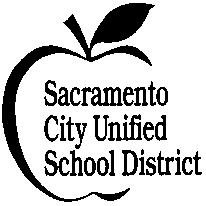 Human Resource ServicesRequest for PRIOR Approval ofClassified Professional GrowthNameNameLast Four Digits of Social Security NumberLast Four Digits of Social Security NumberDate (m/d/yy)School or OfficeWork NumberWork NumberClassificationClassificationCheck () Appropriate BoxCheck () Appropriate BoxCheck () Appropriate BoxTitle of Course or ActivityCourse/Ac- ivity DateFast 
TrackJob 
RelatedGeneral Ed/Dstrct Value Yes   No Yes   No Yes   NoDateSupervisor’s SignatureRequest for COMPLETED Professional Growth Salary CreditCheck () Appropriate BoxCheck () Appropriate BoxCheck () Appropriate BoxTitle of Course or ActivityCourse/Ac- ivity DateFast 
TrackJob 
RelatedGeneral Ed/Dstrct ValueUnits/HrsEarned Yes  No Yes  No Yes   NoDateSupervisor’s SignatureDateAnalyst, Human Resource Services